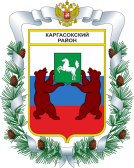 МУНИЦИПАЛЬНОЕ ОБРАЗОВАНИЕ «Каргасокский район»ТОМСКАЯ ОБЛАСТЬДУМА КАРГАСОКСКОГО РАЙОНАЗаслушав информацию начальника Управления финансов Администрации Каргасокского района  об исполнении бюджета за первое полугодие 2020 года,Дума Каргасокского района РЕШИЛА:Глава Каргасокского района 							А.П. Ащеулов РЕШЕНИЕПроект РЕШЕНИЕПроект РЕШЕНИЕПроект 03.09.2020№ с. Каргасокс. КаргасокОб исполнении бюджета муниципального образования "Каргасокский район"за первое полугодие 2020 года1. Принять к сведению информацию, представленную Андрейчук Татьяной Владимировной- начальником Управления финансов Администрации Каргасокского района об исполнении бюджета за первое полугодие 2020 года.Председатель ДумыКаргасокского района  В.В. Брагин